金門縣青少年網路成癮轉介服務流程圖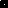 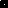 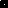 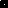 